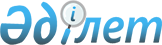 Жаңаарқа аудандық мәслихатының XIIІ сессиясының 2012 жылғы 13 желтоқсандағы № 13/80 "2013-2015 жылдарға арналған аудандық бюджет туралы" шешіміне өзгерістер енгізу туралы
					
			Мерзімі біткен
			
			
		
					Қарағанды облысы Жаңаарқа ауданы мәслихатының XХІІ сессиясының 2013 жылғы 7 қазандағы № 22/142 шешімі. Қарағанды облысының Әділет департаментінде 2013 жылғы 18 қазанда № 2399 болып тіркелді. Қабылданған мерзімінің өтуіне байланысты өзінің қолданылуын тоқтатады
      РҚАО ескертпесі.

      Құжаттың мәтінінде түпнұсқаның пунктуациясы мен орфографиясы сақталған.
      Қазақстан Республикасының 2001 жылғы 23 қаңтардағы "Қазақстан Республикасындағы жергілікті мемлекеттік басқару және өзін-өзі басқару туралы" Заңының 6 бабына, Қазақстан Республикасының 2008 жылғы 4 желтоқсандағы Бюджет кодексінің 109 бабының 1, 5 тармақтарына сәйкес аудандық мәслихат ШЕШІМ ЕТТІ:
      1. Жаңаарқа аудандық мәслихатының XIII сессиясының 2012 жылғы 13 желтоқсандағы № 13/80 "2013-2015 жылдарға арналған аудандық бюджет туралы" шешіміне (нормативтік құқықтық актілерді мемлекеттік тіркеу Тізілімінде № 2089 болып тіркелген, 2013 жылғы 4 қаңтардағы № 1-2 (9531-9532) "Жаңаарқа" газетінде жарияланған), Жаңаарқа аудандық мәслихатының ХVІ сессиясының 2013 жылғы 20 наурыздағы № 16/103 "Жаңаарқа аудандық мәслихатының XІIІ сессиясының 2012 жылғы 13 желтоқсандағы № 13/80 "2013-2015 жылдарға арналған аудандық бюджет туралы" шешіміне өзгерістер енгізу туралы" шешімімен (нормативтік құқықтық актілерді мемлекеттік тіркеу Тізілімінде № 2285 болып тіркелген, 2013 жылғы 13 сәуірдегі № 20-22 (9550-9552) "Жаңаарқа" газетінде жарияланған), Жаңаарқа аудандық мәслихатының ХІХ сессиясының 2013 жылғы 11 шілдедегі № 19/124 "Жаңаарқа аудандық мәслихатының XІIІ сессиясының 2012 жылғы 13 желтоқсандағы № 13/80 "2013-2015 жылдарға арналған аудандық бюджет туралы" шешіміне өзгерістер енгізу туралы" шешімімен өзгерістер енгізілген (нормативтік құқықтық актілерді мемлекеттік тіркеу Тізілімінде № 2366 болып тіркелген, 2013 жылғы 27 шілдедегі № 39-40 (9569-9570) "Жаңаарқа" газетінде жарияланған), келесі өзгерістер енгізілсін:
      1) 1 тармақтағы:
      1) тармақшада:
      бірінші абзацтағы "3583938" сандары "3607048" сандарымен ауыстырылсын;
      екінші абзацтағы "762127" сандары "782246" сандарымен ауыстырылсын;
      үшінші абзацтағы "2127" сандары "3112" сандарымен ауыстырылсын;
      төртінші абзацтағы "3500" сандары "8179" сандарымен ауыстырылсын;
      бесінші абзацтағы "2816184" сандары "2813511" сандарымен ауыстырылсын;
      2) тармақшада:
      "3607238" сандары "3630348" сандарымен ауыстырылсын;
      2) 3 тармақтағы:
      "1013448" сандары "1010775" сандарымен ауыстырылсын;
      3) көрсетілген шешімге 1, 4, 5, 6, 7, 8, 9, 11, 14, 15, 16, 17 қосымшалар осы шешімге 1, 2, 3, 4, 5, 6, 7, 8, 9, 10, 11, 12 қосымшаларға сәйкес жаңа редакцияда мазмұндалсын.
      2. Осы шешім 2013 жылдың 1 қаңтарынан бастап қолданысқа енгізіледі.
      7 қазан 2013 жыл 2013 жылға арналған аудандық бюджет 2013 жылға арналған бюджеттік инвестициялық жобалардың тізбесі 2013 жылға арналған аудандық бюджеттің орындалу барысында
секвестрлеуге жатпайтын бюджеттік бағдарламалардың тізбесі Жаңаарқа ауданына 2013 жылға бөлінген бюджеттік кредиттер
және нысаналы трансферттер 2013 жылғы Жаңаарқа ауданы
Атасу кентiнiң бюджеті 2013 жылғы Жаңаарқа ауданы
Қызылжар кентiнiң бюджеті 2013 жылғы Жаңаарқа ауданы
М. Жұмажанов атындағы ауылдық округiнiң бюджеті 2013 жылғы Жаңаарқа ауданы
Айнабұлақ ауылдық округiнiң бюджеті 2013 жылғы Жаңаарқа ауданы
Бидайық ауылдық округiнiң бюджеті 2013 жылғы Жаңаарқа ауданы
Байдалы би ауылдық округiнiң бюджеті 2013 жылғы Жаңаарқа ауданы
Ералиев ауылдық округiнiң бюджеті 2013 жылғы Жаңаарқа ауданы
Қараағаш ауылдық округiнiң бюджеті
					© 2012. Қазақстан Республикасы Әділет министрлігінің «Қазақстан Республикасының Заңнама және құқықтық ақпарат институты» ШЖҚ РМК
				
Аудандық мәслихаттың кезектен
тыс XХІІ сессиясының төрағасы
Б. Тезекбаев
Аудандық мәслихат хатшысы
Д. Жұмасейітов
КЕЛІСІЛДІ:
"Жаңаарқа аудандық экономика
және бюджеттік жоспарлау бөлімі"
мемлекеттік мекемесінің басшысы
З. СердалиновЖаңаарқа аудандық мәслихатының
2013 жылғы 7 қазандағы
XXII сессиясының № 22/142 шешіміне
1 қосымша
Жаңаарқа аудандық мәслихатының
2012 жылғы 13 желтоқсандағы
ХIII сессиясының № 13/80 шешіміне
1 қосымша
Санаты
Санаты
Санаты
Санаты
Сома (мың теңге)
Сыныбы
Сыныбы
Сыныбы
Сома (мың теңге)
Iшкi сыныбы
Iшкi сыныбы
Сома (мың теңге)
Атауы
Сома (мың теңге)
I. Кірістер
3607048
1
Салықтық түсімдер
782246
01
Табыс салығы
164885
2
Жеке табыс салығы
164885
03
Әлеуметтiк салық
153217
1
Әлеуметтік салық
153217
04
Меншiкке салынатын салықтар
442038
1
Мүлiкке салынатын салықтар
401916
3
Жер салығы
1808
4
Көлiк құралдарына салынатын салық
36214
5
Бірыңғай жер салығы
2100
05
Тауарларға, жұмыстарға және қызметтерге салынатын iшкi салықтар
17433
2
Акциздер
3746
3
Табиғи және басқа да ресурстарды пайдаланғаны үшiн түсетiн түсiмдер
8548
4
Кәсiпкерлiк және кәсiби қызметтi жүргiзгенi үшiн алынатын алымдар
5017
5
Ойын бизнесіне салық
122
08
Заңдық мәнді іс-әрекеттерді жасағаны және (немесе) оған уәкілеттігі бар мемлекеттік органдар немесе лауазымды адамдар құжаттар бергені үшін алынатын міндетті төлемдер
4673
1
Мемлекеттік баж
4673
2
Салықтық емес түсiмдер
3112
01
Мемлекеттік меншіктен түсетін кірістер
2017
1
Мемлекеттік кәсіпорындардың таза кірісі бөлігінің түсімдері
1
5
Мемлекет меншігіндегі мүлікті жалға беруден түсетін кірістер
2016
06
Басқа да салықтық емес түсiмдер
1095
1
Басқа да салықтық емес түсiмдер
1095
3
Негізгі капиталды сатудан түсетін түсімдер
8179
03
Жердi және материалдық емес активтердi сату
8179
1
Жерді сату
8179
4
Трансферттердің түсімдері
2813511
02
Мемлекеттiк басқарудың жоғары тұрған органдарынан түсетiн трансферттер
2813511
2
Облыстық бюджеттен түсетiн трансферттер
2813511
Функционалдық топ
Функционалдық топ
Функционалдық топ
Функционалдық топ
Функционалдық топ
Сома (мың теңге)
Кіші функция
Кіші функция
Кіші функция
Кіші функция
Сома (мың теңге)
Бюджеттік бағдарламалардың әкiмшiсi
Бюджеттік бағдарламалардың әкiмшiсi
Бюджеттік бағдарламалардың әкiмшiсi
Сома (мың теңге)
Бағдарлама
Бағдарлама
Сома (мың теңге)
Атауы
Сома (мың теңге)
ІІ. Шығындар
3630348
01
Жалпы сипаттағы мемлекеттiк қызметтер
256884
1
Мемлекеттiк басқарудың жалпы функцияларын орындайтын өкiлдi, атқарушы және басқа органдар
215189
112
Аудан (облыстық маңызы бар қала) мәслихатының аппараты
13069
001
Аудан (облыстық маңызы бар қала) мәслихатының қызметін қамтамасыз ету жөніндегі қызметтер
12834
003
Мемлекеттік органның күрделі шығыстары
235
122
Аудан (облыстық маңызы бар қала) әкімінің аппараты
58791
001
Аудан (облыстық маңызы бар қала) әкімінің қызметін қамтамасыз ету жөніндегі қызметтер
55024
002
Ақпараттық жүйелер құру
250
003
Мемлекеттік органның күрделі шығыстары
2677
009
Ведомстволық бағыныстағы мемлекеттік мекемелерінің және ұйымдарының күрделі шығыстары
840
123
Қаладағы аудан, аудандық маңызы бар қала, кент, ауыл, ауылдық округ әкімінің аппараты
143329
001
Қаладағы аудан, аудандық маңызы бар қала, кент, ауыл, ауылдық округ әкімінің қызметін қамтамасыз ету жөніндегі қызметтер
131366
022
Мемлекеттік органның күрделі шығыстары
11463
024
Ақпараттық жүйелер құру
500
2
Қаржылық қызмет
18604
452
Ауданның (облыстық маңызы бар қаланың) қаржы бөлімі
18604
001
Ауданның (облыстық маңызы бар қаланың) бюджетін орындау және ауданның (облыстық маңызы бар қаланың) коммуналдық меншігін басқару саласындағы мемлекеттік саясатты іске асыру жөніндегі қызметтер
13247
003
Салық салу мақсатында мүлікті бағалауды жүргізу
564
011
Коммуналдық меншікке түскен мүлікті есепке алу, сақтау, бағалау және сату
4000
018
Мемлекеттік органның күрделі шығыстары
793
5
Жоспарлау және статистикалық қызмет
23091
453
Ауданның (облыстық маңызы бар қаланың) экономика және бюджеттік жоспарлау бөлімі
23091
001
Экономикалық саясатты, мемлекеттік жоспарлау жүйесін қалыптастыру және дамыту және ауданды (облыстық маңызы бар қаланы) басқару саласындағы мемлекеттік саясатты іске асыру жөніндегі қызметтер
20034
004
Мемлекеттік органның күрделі шығыстары
3057
02
Қорғаныс
2426
1
Әскери мұқтаждар
2426
122
Аудан (облыстық маңызы бар қала) әкімінің аппараты
2426
005
Жалпыға бірдей әскери міндетті атқару шеңберіндегі іс-шаралар
2426
03
Қоғамдық тәртіп, қауіпсіздік, құқықтық, сот, қылмыстық-атқару қызметі
1260
9
Қоғамдық тәртіп және қауіпсіздік саласындағы басқа да қызметтер
1260
458
Ауданның (облыстық маңызы бар қаланың) тұрғын үй-коммуналдық шаруашылығы, жолаушылар көлігі және автомобиль жолдары бөлімі
1260
021
Елдi мекендерде жол жүрісі қауiпсiздiгін қамтамасыз ету
1260
04
Бiлiм беру
1796625
1
Мектепке дейiнгi тәрбие және оқыту
143998
471
Ауданның (облыстық маңызы бар қаланың) білім, дене шынықтыру және спорт бөлімі
143998
040
Мектепке дейінгі білім беру ұйымдарында мемлекеттік білім беру тапсырысын іске асыруға
143998
2
Бастауыш, негізгі орта және жалпы орта білім беру
1548851
123
Қаладағы аудан, аудандық маңызы бар қала, кент, ауыл, ауылдық округ әкімінің аппараты
2970
005
Ауылдық (селолық) жерлерде балаларды мектепке дейін тегін алып баруды және кері алып келуді ұйымдастыру
2970
471
Ауданның (облыстық маңызы бар қаланың) білім, дене шынықтыру және спорт бөлімі
1545881
004
Жалпы білім беру
1527954
005
Балалар мен жеткіншектерге қосымша білім беру
17927
9
Бiлiм беру саласындағы өзге де қызметтер
103776
471
Ауданның (облыстық маңызы бар қаланың) білім, дене шынықтыру және спорт бөлімі
103594
009
Ауданның (облыстық маңызы бар қаланың) мемлекеттік білім беру мекемелер үшін оқулықтар мен оқу-әдiстемелiк кешендерді сатып алу және жеткізу
20703
010
Аудандық (қалалық) ауқымдағы мектеп олимпиадаларын және мектептен тыс іс-шараларды өткiзу
283
020
Жетім баланы (жетім балаларды) және ата-аналарының қамқорынсыз қалған баланы (балаларды) күтіп-ұстауға асыраушыларына ай сайынғы ақшалай қаражат төлемдері
9634
023
Үйде оқытылатын мүгедек балаларды жабдықпен, бағдарламалық қамтыммен қамтамасыз ету 
5456
067
Ведомстволық бағыныстағы мемлекеттік мекемелерінің және ұйымдарының күрделі шығыстары
60018
068
Халықтың компьютерлік сауаттылығын арттыруды қамтамасыз ету
7500
472
Ауданның (облыстық маңызы бар қаланың) құрылыс, сәулет және қала құрылысы бөлімі
182
037
Білім беру объектілерін салу және реконструкциялау
182
06
Әлеуметтiк көмек және әлеуметтiк қамсыздандыру
171718
2
Әлеуметтiк көмек
149398
451
Ауданның (облыстық маңызы бар қаланың) жұмыспен қамту және әлеуметтік бағдарламалар бөлімі
149398
002
Еңбекпен қамту бағдарламасы
36150
004
Ауылдық жерлерде тұратын денсаулық сақтау, білім беру, әлеуметтік қамтамасыз ету, мәдениет, спорт және ветеринар мамандарына отын сатып алуға Қазақстан Республикасының заңнамасына сәйкес әлеуметтік көмек көрсету
9808
005
Мемлекеттік атаулы әлеуметтік көмек 
13978
006
Тұрғын үй көмегі
4954
007
Жергілікті өкілетті органдардың шешімі бойынша мұқтаж азаматтардың жекелеген топтарына әлеуметтік көмек
27094
010
Үйден тәрбиеленіп оқытылатын мүгедек балаларды материалдық қамтамасыз ету
414
014
Мұқтаж азаматтарға үйде әлеуметтiк көмек көрсету
22352
016
18 жасқа дейінгі балаларға мемлекеттік жәрдемақылар
25634
017
Мүгедектерді оңалту жеке бағдарламасына сәйкес, мұқтаж мүгедектерді міндетті гигиеналық құралдармен және ымдау тілі мамандарының қызмет көрсетуін, жеке көмекшілермен қамтамасыз ету
9014
9
Әлеуметтiк көмек және әлеуметтiк қамтамасыз ету салаларындағы өзге де қызметтер
22320
451
Ауданның (облыстық маңызы бар қаланың) жұмыспен қамту және әлеуметтік бағдарламалар бөлімі
22320
001
Жергілікті деңгейде халық үшін әлеуметтік бағдарламаларды жұмыспен қамтуды қамтамасыз етуді іске асыру саласындағы мемлекеттік саясатты іске асыру жөніндегі қызметтер
21024
011
Жәрдемақыларды және басқа да әлеуметтік төлемдерді есептеу, төлеу мен жеткізу бойынша қызметтерге ақы төлеу
748
012
Ақпараттық жүйелер құру
250
021
Мемлекеттік органның күрделі шығыстары
298
07
Тұрғын үй-коммуналдық шаруашылық
828696
1
Тұрғын үй шаруашылығы
244183
455
Ауданның (облыстық маңызы бар қаланың) мәдениет және тілдерді дамыту бөлімі
800
024
Жұмыспен қамту 2020 жол картасы бойынша қалаларды және ауылдық елді мекендерді дамыту шеңберінде объектілерді жөндеу
800
458
Ауданның (облыстық маңызы бар қаланың) тұрғын үй-коммуналдық шаруашылығы, жолаушылар көлігі және автомобиль жолдары бөлімі
42089
003
Мемлекеттік тұрғын үй қорының сақталуын ұйымдастыру
12000
041
Жұмыспен қамту 2020 жол картасы бойынша қалаларды және ауылдық елді мекендерді дамыту шеңберінде объектілерді жөндеу және абаттандыру
30089
472
Ауданның (облыстық маңызы бар қаланың) құрылыс, сәулет және қала құрылысы бөлімі
195425
003
Мемлекеттік коммуналдық тұрғын үй қорының тұрғын үйін жобалау, салу және (немесе) сатып алу 
117240
004
Инженерлік коммуникациялық инфрақұрылымды жобалау, дамыту, жайластыру және (немесе) сатып алу
78185
479
Ауданның (облыстық маңызы бар қаланың) тұрғын үй инспекциясы бөлімі
5869
001
Жергілікті деңгейде тұрғын үй қоры саласындағы мемлекеттік саясатты іске асыру жөніндегі қызметтер
5289
002
Ақпараттық жүйе құру
580
2
Коммуналдық шаруашылық
461495
458
Ауданның (облыстық маңызы бар қаланың) тұрғын үй-коммуналдық шаруашылығы, жолаушылар көлігі және автомобиль жолдары бөлімі
461495
012
Сумен жабдықтау және су бөлу жүйесінің қызмет етуі 
37580
026
Ауданның (облыстық маңызы бар қаланың) коммуналдық меншігіндегі жылу жүйелерін қолдануды ұйымдастыру
40500
058
Елді мекендердегі сумен жабдықтау және су бұру жүйелерін дамыту
383415
3
Елді-мекендерді көркейту
123018
123
Қаладағы аудан, аудандық маңызы бар қала, кент, ауыл, ауылдық округ әкімінің аппараты
110226
008
Елді мекендерде көшелерді жарықтандыру
8970
009
Елді мекендердің санитариясын қамтамасыз ету
2643
011
Елді мекендерді абаттандыру мен көгалдандыру
98613
458
Ауданның (облыстық маңызы бар қаланың) тұрғын үй-коммуналдық шаруашылығы, жолаушылар көлігі және автомобиль жолдары бөлімі
12792
015
Елді мекендердегі көшелерді жарықтандыру
2500
018
Елдi мекендердi абаттандыру және көгалдандыру
10292
08
Мәдениет, спорт, туризм және ақпараттық кеңістiк
235450
1
Мәдениет саласындағы қызмет
111181
455
Ауданның (облыстық маңызы бар қаланың) мәдениет және тілдерді дамыту бөлімі
111181
003
Мәдени-демалыс жұмысын қолдау
111181
2
Спорт
4646
471
Ауданның (облыстық маңызы бар қаланың) білім, дене шынықтыру және спорт бөлімі
4646
014
Аудандық (облыстық маңызы бар қалалық) деңгейде спорттық жарыстар өткiзу
1200
015
Әртүрлi спорт түрлерi бойынша аудан (облыстық маңызы бар қала) құрама командаларының мүшелерiн дайындау және олардың облыстық спорт жарыстарына қатысуы
3446
3
Ақпараттық кеңiстiк
73824
455
Ауданның (облыстық маңызы бар қаланың) мәдениет және тілдерді дамыту бөлімі
66724
006
Аудандық (қалалық) кiтапханалардың жұмыс iстеуi
66724
456
Ауданның (облыстық маңызы бар қаланың) ішкі саясат бөлімі
7100
002
Газеттер мен журналдар арқылы мемлекеттік ақпараттық саясат жүргізу жөніндегі қызметтер
7100
9
Мәдениет, спорт, туризм және ақпараттық кеңiстiктi ұйымдастыру жөнiндегi өзге де қызметтер
45799
455
Ауданның (облыстық маңызы бар қаланың) мәдениет және тілдерді дамыту бөлімі
31796
001
Жергілікті деңгейде тілдерді және мәдениетті дамыту саласындағы мемлекеттік саясатты іске асыру жөніндегі қызметтер
7980
010
Мемлекеттік органның күрделі шығыстары
2613
032
Ведомстволық бағыныстағы мемлекеттік мекемелерінің және ұйымдарының күрделі шығыстары
21203
456
Ауданның (облыстық маңызы бар қаланың) ішкі саясат бөлімі
14003
001
Жергілікті деңгейде ақпарат, мемлекеттілікті нығайту және азаматтардың әлеуметтік сенімділігін қалыптастыру саласында мемлекеттік саясатты іске асыру жөніндегі қызметтер
8211
003
Жастар саясаты саласында іс-шараларды iске асыру
4142
006
Мемлекеттік органның күрделі шығыстары
1650
09
Отын-энергетика кешенi және жер қойнауын пайдалану
75338
9
Отын-энергетика кешені және жер қойнауын пайдалану саласындағы басқа да қызметтер
75338
472
Ауданның (облыстық маңызы бар қаланың) құрылыс, сәулет және қала құрылысы бөлімі
75338
009
Жылу-энергетикалық жүйені дамыту
75338
10
Ауыл, су, орман, балық шаруашылығы, ерекше қорғалатын табиғи аумақтар, қоршаған ортаны және жануарлар дүниесін қорғау, жер қатынастары
124821
1
Ауыл шаруашылығы
26274
453
Ауданның (облыстық маңызы бар қаланың) экономика және бюджеттік жоспарлау бөлімі
6588
099
Мамандардың әлеуметтік көмек көрсетуі жөніндегі шараларды іске асыру
6588
472
Ауданның (облыстық маңызы бар қаланың) құрылыс, сәулет және қала құрылысы бөлімі
600
010
Ауыл шаруашылығы объектілерін дамыту
600
474
Ауданның (облыстық маңызы бар қаланың) ауыл шаруашылығы және ветеринария бөлімі
19086
001
Жергілікті деңгейде ауыл шаруашылығы және ветеринария саласындағы мемлекеттік саясатты іске асыру жөніндегі қызметтер
13409
003
Мемлекеттік органның күрделі шығыстары
2677
007
Қаңғыбас иттер мен мысықтарды аулауды және жоюды ұйымдастыру
2000
012
Ауыл шаруашылығы жануарларын бірдейлендіру жөніндегі іс-шараларды жүргізу 
1000
6
Жер қатынастары
19994
463
Ауданның (облыстық маңызы бар қаланың) жер қатынастары бөлімі
19994
001
Аудан (облыстық маңызы бар қала) аумағында жер қатынастарын реттеу саласындағы мемлекеттік саясатты іске асыру жөніндегі қызметтер
15394
004
Жердi аймақтарға бөлу жөнiндегi жұмыстарды ұйымдастыру
500
006
Аудандық маңызы бар қалалардың, кенттердiң, ауылдардың, ауылдық округтердiң шекарасын белгiлеу кезiнде жүргiзiлетiн жерге орналастыру
4100
9
Ауыл, су, орман, балық шаруашылығы, қоршаған ортаны қорғау және жер қатынастары саласындағы басқа да қызметтер
78553
474
Ауданның (облыстық маңызы бар қаланың) ауыл шаруашылығы және ветеринария бөлімі
78553
013
Эпизоотияға қарсы іс-шаралар жүргізу
78553
11
Өнеркәсіп, сәулет, қала құрылысы және құрылыс қызметі
11007
2
Сәулет, қала құрылысы және құрылыс қызметі
11007
472
Ауданның (облыстық маңызы бар қаланың) құрылыс, сәулет және қала құрылысы бөлімі
11007
001
Жергілікті деңгейде құрылыс, сәулет және қала құрылысы саласындағы мемлекеттік саясатты іске асыру жөніндегі қызметтер
8745
013
Аудан аумағында қала құрылысын дамытудың кешенді схемаларын, аудандық (облыстық) маңызы бар қалалардың, кенттердің және өзге де ауылдық елді мекендердің бас жоспарларын әзірлеу
2000
015
Мемлекеттік органның күрделі шығыстары
262
12
Көлiк және коммуникация
59094
1
Автомобиль көлiгi
56441
123
Қаладағы аудан, аудандық маңызы бар қала, кент, ауыл, ауылдық округ әкімінің аппараты
47670
013
Аудандық маңызы бар қалаларда, кенттерде, ауылдарда (селоларда), ауылдық (селолық) округтерде автомобиль жолдарының жұмыс істеуін қамтамасыз ету
47670
458
Ауданның (облыстық маңызы бар қаланың) тұрғын үй-коммуналдық шаруашылығы, жолаушылар көлігі және автомобиль жолдары бөлімі
8771
023
Автомобиль жолдарының жұмыс істеуін қамтамасыз ету
8771
9
Көлiк және коммуникациялар саласындағы басқа да қызметтер
2653
458
Ауданның (облыстық маңызы бар қаланың) тұрғын үй-коммуналдық шаруашылығы, жолаушылар көлігі және автомобиль жолдары бөлімі
2653
037
Әлеуметтік маңызы бар қалалық (ауылдық), қала маңындағы және ауданішілік қатынастар бойынша жолаушылар тасымалдарын субсидиялау
2653
13
Басқалар
67025
3
Кәсiпкерлiк қызметтi қолдау және бәсекелестікті қорғау
8026
469
Ауданның (облыстық маңызы бар қаланың) кәсіпкерлік бөлімі
8026
001
Жергілікті деңгейде кәсіпкерлік пен өнеркәсіпті дамыту саласындағы мемлекеттік саясатты іске асыру жөніндегі қызметтер
7745
004
Мемлекеттік органның күрделі шығыстары
281
9
Басқалар
58999
452
Ауданның (облыстық маңызы бар қаланың) қаржы бөлімі
13655
012
Ауданның (облыстық маңызы бар қаланың) жергілікті атқарушы органының резерві 
13655
458
Ауданның (облыстық маңызы бар қаланың) тұрғын үй-коммуналдық шаруашылығы, жолаушылар көлігі және автомобиль жолдары бөлімі
34561
001
Жергілікті деңгейде тұрғын үй-коммуналдық шаруашылығы, жолаушылар көлігі және автомобиль жолдары саласындағы мемлекеттік саясатты іске асыру жөніндегі қызметтер
9059
013
Мемлекеттік органның күрделі шығыстары
340
040
"Өңірлерді дамыту" Бағдарламасы шеңберінде өңірлерді экономикалық дамытуға жәрдемдесу бойынша шараларды іске асыру
25162
471
Ауданның (облыстық маңызы бар қаланың) білім, дене шынықтыру және спорт бөлімі
10783
001
Білім, дене шынықтыру және спорт бөлімі қызметін қамтамасыз ету
10783
15
Трансферттер
4
1
Трансферттер
4
452
Ауданның (облыстық маңызы бар қаланың) қаржы бөлімі
4
006
Нысаналы пайдаланылмаған (толық пайдаланылмаған) трансферттерді қайтару
4
ІІІ. Таза бюджеттік несиелеу
18487
бюджеттік несиелеу
25965
10
Ауыл, су, орман, балық шаруашылығы, ерекше қорғалатын табиғи аумақтар, қоршаған ортаны және жануарлар дүниесін қорғау, жер қатынастары
25965
1
Ауыл шаруашылығы
25965
453
Ауданның (облыстық маңызы бар қаланың) экономика және бюджеттік жоспарлау бөлімі
25965
006
Мамандарды әлеуметтік қолдау шараларын іске асыру үшін бюджеттік кредиттер
25965
Санаты
Санаты
Санаты
Санаты
Сома (мың теңге)
Сыныбы
Сыныбы
Сыныбы
Сома (мың теңге)
Iшкi сыныбы
Iшкi сыныбы
Сома (мың теңге)
Атауы
Сома (мың теңге)
бюджеттік кредиттерді өтеу
7478
5
Бюджеттік кредиттерді өтеу
7478
01
Бюджеттік кредиттерді өтеу
7478
1
Мемлекеттік бюджеттен берілген бюджеттік кредиттерді өтеу
7478
Функционалдық топ
Функционалдық топ
Функционалдық топ
Функционалдық топ
Функционалдық топ
Сома (мың теңге)
Кіші функция
Кіші функция
Кіші функция
Кіші функция
Сома (мың теңге)
Бюджеттік бағдарламалардың әкiмшiсi
Бюджеттік бағдарламалардың әкiмшiсi
Бюджеттік бағдарламалардың әкiмшiсi
Сома (мың теңге)
Бағдарлама
Бағдарлама
Сома (мың теңге)
Атауы
Сома (мың теңге)
ІV. Қаржы активтерімен операциялар бойынша сальдо
46633
қаржы активтерін сатып алу
46633
13
Басқалар
46633
9
Басқалар
46633
458
Ауданның (облыстық маңызы бар қаланың) тұрғын үй-коммуналдық шаруашылығы, жолаушылар көлігі және автомобиль жолдары бөлімі
46633
065
Заңды тұлғалардың жарғылық капиталын қалыптастыру немесе ұлғайту
46633
мемлекеттің қаржы активтерін сатудан түсетін түсімдер
0
V. Бюджет тапшылығы (профициті)
-88420
VІ. Бюджет тапшылығын қаржыландыру (профицитін пайдалану)
88420
Санаты
Санаты
Санаты
Санаты
Сома (мың теңге)
Сыныбы
Сыныбы
Сыныбы
Сома (мың теңге)
Iшкi сыныбы
Iшкi сыныбы
Сома (мың теңге)
Атауы
Сома (мың теңге)
қарыздар түсімі
25965
7
Қарыздар түсімі
25965
01
Мемлекеттік ішкі қарыздар
25965
2
Қарыз алу келісім-шарттары
25965
Функционалдық топ
Функционалдық топ
Функционалдық топ
Функционалдық топ
Функционалдық топ
Сома (мың теңге)
Кіші функция
Кіші функция
Кіші функция
Кіші функция
Сома (мың теңге)
Бюджеттік бағдарламалардың әкiмшiсi
Бюджеттік бағдарламалардың әкiмшiсi
Бюджеттік бағдарламалардың әкiмшiсi
Сома (мың теңге)
Бағдарлама
Бағдарлама
Сома (мың теңге)
Атауы
Сома (мың теңге)
қарыздарды өтеу
7478
16
Қарыздарды өтеу
7478
1
Қарыздарды өтеу
7478
452
Ауданның (облыстық маңызы бар қаланың) қаржы бөлімі
7478
008
Жергілікті атқарушы органның жоғары тұрған бюджет алдындағы борышын өтеу
7478
Санаты
Санаты
Санаты
Санаты
Сома (мың теңге)
Сыныбы
Сыныбы
Сыныбы
Сома (мың теңге)
Iшкi сыныбы
Iшкi сыныбы
Сома (мың теңге)
Атауы
Сома (мың теңге)
Бюджет қаражатының пайдаланылатын қалдықтары
69933Жаңаарқа аудандық мәслихатының
2013 жылғы 7 қазандағы
XXII сессиясының № 22/142 шешіміне
2 қосымша
Жаңаарқа аудандық мәслихатының
2012 жылғы 13 желтоқсандағы
ХIII сессиясының № 13/80 шешіміне
4 қосымша
Функционалдық топ
Функционалдық топ
Функционалдық топ
Функционалдық топ
Функционалдық топ
Сома (мың теңге)
Кіші функция
Кіші функция
Кіші функция
Кіші функция
Сома (мың теңге)
Бюджеттік бағдарламалардың әкiмшiсi
Бюджеттік бағдарламалардың әкiмшiсi
Бюджеттік бағдарламалардың әкiмшiсi
Сома (мың теңге)
Бағдарлама
Бағдарлама
Сома (мың теңге)
Атауы
Сома (мың теңге)
Шығындар
701593
04
Бiлiм беру
182
9
Білім беру саласындағы өзге де қызметтер
182
472
Ауданның (облыстық маңызы бар қаланың) құрылыс, сәулет және қала құрылысы бөлімі
182
037
Білім беру объектілерін салу және реконструкциялау
182
07
Тұрғын үй-коммуналдық шаруашылық
578840
1
Тұрғын үй шаруашылығы
195425
472
Ауданның (облыстық маңызы бар қаланың) құрылыс, сәулет және қала құрылысы бөлімі
195425
003
Мемлекеттік коммуналдық тұрғын үй қорының тұрғын үйін жобалау, салу және (немесе) сатып алу
117240
004
Инженерлік коммуникациялық инфрақұрылымды жобалау, дамыту, жайластыру және (немесе) сатып алу
78185
2
Коммуналдық шаруашылық
383415
458
Ауданның (облыстық маңызы бар қаланың) тұрғын үй-коммуналдық шаруашылығы, жолаушылар көлігі және автомобиль жолдары бөлімі
383415
058
Елді мекендердегі сумен жабдықтау және су бұру жүйелерін дамыту
383415
09
Отын-энергетика кешенi және жер қойнауын пайдалану
75338
9
Отын-энергетика кешені және жер қойнауын пайдалану саласындағы басқа да қызметтер
75338
472
Ауданның (облыстық маңызы бар қаланың) құрылыс, сәулет және қала құрылысы бөлімі
75338
009
Жылу-энергетикалық жүйені дамыту
75338
10
Ауыл, су, орман, балық шаруашылығы, ерекше қорғалатын табиғи аумақтар, қоршаған ортаны және жануарлар дүниесін қорғау, жер қатынастары
600
1
Ауыл шаруашылығы
600
472
Ауданның (облыстық маңызы бар қаланың) құрылыс, сәулет және қала құрылысы бөлімі
600
010
Ауыл шаруашылығы объектілерін дамыту
600
13
Басқалар
46633
9
Басқалар
46633
458
Ауданның (облыстық маңызы бар қаланың) тұрғын үй-коммуналдық шаруашылығы, жолаушылар көлігі және автомобиль жолдары бөлімі
46633
065
Заңды тұлғалардың жарғылық капиталын қалыптастыру немесе ұлғайту
46633Жаңаарқа аудандық мәслихатының
2013 жылғы 7 қазандағы
XXII сессиясының № 22/142 шешіміне
3 қосымша
Жаңаарқа аудандық мәслихатының
2012 жылғы 13 желтоқсандағы
ХIII сессиясының № 13/80 шешіміне
5 қосымша
Функционалдық топ
Функционалдық топ
Функционалдық топ
Функционалдық топ
Функционалдық топ
Сома (мың теңге)
Кіші функция
Кіші функция
Кіші функция
Кіші функция
Сома (мың теңге)
Бюджеттік бағдарламалардың әкiмшiсi
Бюджеттік бағдарламалардың әкiмшiсi
Бюджеттік бағдарламалардың әкiмшiсi
Сома (мың теңге)
Бағдарлама
Бағдарлама
Сома (мың теңге)
Атауы
Сома (мың теңге)
Шығындар
1527954
04
Бiлiм беру
1527954
2
Бастауыш, негізгі орта және жалпы орта бiлiм беру
1527954
471
Ауданның (облыстық маңызы бар қаланың) білім, дене шынықтыру және спорт бөлімі
1527954
004
Жалпы білім беру
1527954Жаңаарқа аудандық мәслихатының
2013 жылғы 7 қазандағы
XXII сессиясының № 22/142 шешіміне
4 қосымша
Жаңаарқа аудандық мәслихатының
2012 жылғы 13 желтоқсандағы
ХIII сессиясының № 13/80 шешіміне
6 қосымша
№ р/с
Атауы
Сома (мың теңге)
1
2
3
Қорытынды
1010775
Ағымдық
322110
республикалық бюджеттен
288568
1
2013 жылға арналған "Өңірлерді дамыту" Бағдарламасы шеңберінде өңірлерді экономикалық дамытуға жәрдемдесу бойынша шараларды іске асыруда ауылдық округтерді көркейтуге
25162
2
Эпизоотияға қарсы іс-шаралар жүргізуге
78553
3
Ауылдық елді мекендердің әлеуметтік саласының мамандарын әлеуметтік қолдау шараларын іске асыруға
6568
4
Негізгі орта және жалпы орта білім беретін мемлекеттік мекемелердегі физика, химия, биология кабинеттерін оқу жабдығымен жарақтандыруға
16388
5
Үш деңгейлі жүйе бойынша біліктілігін арттырудан өткен мұғалімдердің еңбекақысын арттыруға
7174
6
Жетім баланы (жетім балаларды) және ата-аналарының қамқорынсыз қалған баланы (балаларды) күтіп-ұстауға асыраушыларына ай сайынғы ақшалай қаражат төлемдеріне
9634
7
Мектеп мұғалімдеріне және мектепке дейінгі ұйымдардың тәрбиелеушілеріне біліктілік санаты үшін қосымша төлеу көлемін ұлғайтуға
26808
8
Мектепке дейінгі білім беру ұйымдарында мемлекеттік білім беру тапсырыстарын іске асыруға
96458
9
Жергілікті атқарушы органдардың штаттық бірліктерін ұлғайтуға
16367
10
Үйде оқытылатын мүгедек балаларды бағдарламалық қамтылумен, құралдармен қамтамасыз етуге
5456
облыстық бюджеттен
33542
11
Әлеуметтік маңызы бар қалалық (ауылдық), қала маңындағы және ауданішілік қатынастар бойынша жолаушылар тасымалдарын субсидиялау
2653
12
Жұмыспен қамту 2020 жол картасы бойынша қалаларды және ауылдық елді мекендерді дамыту шеңберінде объектілерді жөндеу
30889
коммуналдық-инженерлік инфрақұрылым нысандарын жөндеу және ауылдық елді мекендерді абаттандыруға
1822
мәдениет нысандарын жөндеуге
800
коммуналдық-инженерлік инфрақұрылым нысандарын жөндеуге
28267
Дамуға
688665
республикалық бюджеттен
452856
13
Мемлекеттік коммуналдық тұрғын үй қорының тұрғын үйін жобалау, салу және (немесе) сатып алуға
104070
14
Инженерлік-коммуникациялық инфрақұрылымды, жобалауға, дамытуға, жайластыруға және (немесе) сатып алуға
63000
15
Сумен жабдықтау жүйесін дамытуға
285786
облыстық бюджеттен
209844
16
Мемлекеттік коммуналдық тұрғын үй қорының тұрғын үйін жобалау, салу және (немесе) сатып алуға
11563
17
Инженерлік-коммуникациялық инфрақұрылымды, жобалауға, дамытуға, жайластыруға және (немесе) сатып алуға
7000
18
Заңды тұлғалардың жарғылық капиталын қалыптастыру немесе ұлғайту
46633
19
Ауылдық елді мекендердің сумен жабдықтау жүйесін дамытуға
69310
20
Жылу энергетикалық жүйені дамытуға
75338
Бюджеттік кредиттер
25965
республикалық бюджеттен
25965
21
Ауылдық елді мекендердің әлеуметтік саласының мамандарын әлеуметтік қолдау шараларын іске асыру үшін бюджеттік кредиттер
25965Жаңаарқа аудандық мәслихатының
2013 жылғы 7 қазандағы
XXII сессиясының № 22/142 шешіміне
5 қосымша
Жаңаарқа аудандық мәслихатының
2012 жылғы 13 желтоқсандағы
ХIII сессиясының № 13/80 шешіміне
7 қосымша
Функционалдық топ
Функционалдық топ
Функционалдық топ
Функционалдық топ
Функционалдық топ
Сома (мың теңге)
Кіші функция
Кіші функция
Кіші функция
Кіші функция
Сома (мың теңге)
Бюджеттік бағдарламалардың әкiмшiсi
Бюджеттік бағдарламалардың әкiмшiсi
Бюджеттік бағдарламалардың әкiмшiсi
Сома (мың теңге)
Бағдарлама
Бағдарлама
Сома (мың теңге)
Атауы
Сома (мың теңге)
Шығындар
178025
01
Жалпы сипаттағы мемлекеттiк қызметтер
23791
1
Мемлекеттiк басқарудың жалпы функцияларын орындайтын өкiлдi, атқарушы және басқа органдар
23791
123
Қаладағы аудан, аудандық маңызы бар қала, кент, ауыл, ауылдық округ әкімінің аппараты
23791
001
Қаладағы аудан, аудандық маңызы бар қала, кент, ауыл, ауылдық округ әкімінің қызметін қамтамасыз ету жөніндегі қызметтер
21850
022
Мемлекеттік органның күрделі шығыстары
1441
024
Ақпараттық жүйелер құру
500
04
Бiлiм беру
560
2
Бастауыш, негізгі орта және жалпы орта білім беру
560
123
Қаладағы аудан, аудандық маңызы бар қала, кент, ауыл, ауылдық округ әкімінің аппараты
560
005
Ауылдық (селолық) жерлерде балаларды мектепке дейін тегін алып баруды және кері алып келуді ұйымдастыру
560
07
Тұрғын үй-коммуналдық шаруашылық
108604
3
Елді-мекендерді көркейту
108604
123
Қаладағы аудан, аудандық маңызы бар қала, кент, ауыл, ауылдық округ әкімінің аппараты
108604
008
Елді мекендерде көшелерді жарықтандыру
7398
009
Елді мекендердің санитариясын қамтамасыз ету
2643
011
Елді мекендерді абаттандыру мен көгалдандыру
98563
12
Көлiк және коммуникация
45070
1
Автомобиль көлiгi
45070
123
Қаладағы аудан, аудандық маңызы бар қала, кент, ауыл, ауылдық округ әкімінің аппараты
45070
013
Аудандық маңызы бар қалаларда, кенттерде, ауылдарда (селоларда), ауылдық (селолық) округтерде автомобиль жолдарының жұмыс істеуін қамтамасыз ету
45070Жаңаарқа аудандық мәслихатының
2013 жылғы 7 қазандағы
XXII сессиясының № 22/142 шешіміне
6 қосымша
Жаңаарқа аудандық мәслихатының
2012 жылғы 13 желтоқсандағы
ХIII сессиясының № 13/80 шешіміне
8 қосымша
Функционалдық топ
Функционалдық топ
Функционалдық топ
Функционалдық топ
Функционалдық топ
Сома (мың теңге)
Кіші функция
Кіші функция
Кіші функция
Кіші функция
Сома (мың теңге)
Бюджеттік бағдарламалардың әкiмшiсi
Бюджеттік бағдарламалардың әкiмшiсi
Бюджеттік бағдарламалардың әкiмшiсi
Сома (мың теңге)
Бағдарлама
Бағдарлама
Сома (мың теңге)
Атауы
Сома (мың теңге)
Шығындар
8710
01
Жалпы сипаттағы мемлекеттiк қызметтер
8419
1
Мемлекеттiк басқарудың жалпы функцияларын орындайтын өкiлдi, атқарушы және басқа органдар
8419
123
Қаладағы аудан, аудандық маңызы бар қала, кент, ауыл, ауылдық округ әкімінің аппараты
8419
001
Қаладағы аудан, аудандық маңызы бар қала, кент, ауыл, ауылдық округ әкімінің қызметін қамтамасыз ету жөніндегі қызметтер
7668
022
Мемлекеттік органның күрделі шығыстары
751
07
Тұрғын үй-коммуналдық шаруашылық
91
3
Елді-мекендерді көркейту
91
123
Қаладағы аудан, аудандық маңызы бар қала, кент, ауыл, ауылдық округ әкімінің аппараты
91
008
Елді мекендерде көшелерді жарықтандыру
91
12
Көлiк және коммуникация
200
1
Автомобиль көлiгi
200
123
Қаладағы аудан, аудандық маңызы бар қала, кент, ауыл, ауылдық округ әкімінің аппараты
200
013
Аудандық маңызы бар қалаларда, кенттерде, ауылдарда (селоларда), ауылдық (селолық) округтерде автомобиль жолдарының жұмыс істеуін қамтамасыз ету
200Жаңаарқа аудандық мәслихатының
2013 жылғы 7 қазандағы
XXII сессиясының № 22/142 шешіміне
7 қосымша
Жаңаарқа аудандық мәслихатының
2012 жылғы 13 желтоқсандағы
ХIII сессиясының № 13/80 шешіміне
9 қосымша
Функционалдық топ
Функционалдық топ
Функционалдық топ
Функционалдық топ
Функционалдық топ
Сома (мың теңге)
Кіші функция
Кіші функция
Кіші функция
Кіші функция
Сома (мың теңге)
Бюджеттік бағдарламалардың әкiмшiсi
Бюджеттік бағдарламалардың әкiмшiсi
Бюджеттік бағдарламалардың әкiмшiсi
Сома (мың теңге)
Бағдарлама
Бағдарлама
Сома (мың теңге)
Атауы
Сома (мың теңге)
Шығындар
9009
01
Жалпы сипаттағы мемлекеттiк қызметтер
8184
1
Мемлекеттiк басқарудың жалпы функцияларын орындайтын өкiлдi, атқарушы және басқа органдар
8184
123
Қаладағы аудан, аудандық маңызы бар қала, кент, ауыл, ауылдық округ әкімінің аппараты
8184
001
Қаладағы аудан, аудандық маңызы бар қала, кент, ауыл, ауылдық округ әкімінің қызметін қамтамасыз ету жөніндегі қызметтер
7591
022
Мемлекеттік органның күрделі шығыстары
593
04
Бiлiм беру
398
2
Бастауыш, негізгі орта және жалпы орта білім беру
398
123
Қаладағы аудан, аудандық маңызы бар қала, кент, ауыл, ауылдық округ әкімінің аппараты
398
005
Ауылдық (селолық) жерлерде балаларды мектепке дейін тегін алып баруды және кері алып келуді ұйымдастыру
398
07
Тұрғын үй-коммуналдық шаруашылық
227
3
Елді-мекендерді көркейту
227
123
Қаладағы аудан, аудандық маңызы бар қала, кент, ауыл, ауылдық округ әкімінің аппараты
227
008
Елді мекендерде көшелерді жарықтандыру
177
011
Елді мекендерді абаттандыру мен көгалдандыру
50
12
Көлiк және коммуникация
200
1
Автомобиль көлiгi
200
123
Қаладағы аудан, аудандық маңызы бар қала, кент, ауыл, ауылдық округ әкімінің аппараты
200
013
Аудандық маңызы бар қалаларда, кенттерде, ауылдарда (селоларда), ауылдық (селолық) округтерде автомобиль жолдарының жұмыс істеуін қамтамасыз ету
200Жаңаарқа аудандық мәслихатының
2013 жылғы 7 қазандағы
XXII сессиясының № 22/142 шешіміне
8 қосымша
Жаңаарқа аудандық мәслихатының
2012 жылғы 13 желтоқсандағы
ХIII сессиясының № 13/80 шешіміне
11 қосымша
Функционалдық топ
Функционалдық топ
Функционалдық топ
Функционалдық топ
Функционалдық топ
Сома (мың теңге)
Кіші функция
Кіші функция
Кіші функция
Кіші функция
Сома (мың теңге)
Бюджеттік бағдарламалардың әкiмшiсi
Бюджеттік бағдарламалардың әкiмшiсi
Бюджеттік бағдарламалардың әкiмшiсi
Сома (мың теңге)
Бағдарлама
Бағдарлама
Сома (мың теңге)
Атауы
Сома (мың теңге)
Шығындар
7318
01
Жалпы сипаттағы мемлекеттiк қызметтер
7093
1
Мемлекеттiк басқарудың жалпы функцияларын орындайтын өкiлдi, атқарушы және басқа органдар
7093
123
Қаладағы аудан, аудандық маңызы бар қала, кент, ауыл, ауылдық округ әкімінің аппараты
7093
001
Қаладағы аудан, аудандық маңызы бар қала, кент, ауыл, ауылдық округ әкімінің қызметін қамтамасыз ету жөніндегі қызметтер
6523
022
Мемлекеттік органның күрделі шығыстары
570
07
Тұрғын үй-коммуналдық шаруашылық
25
3
Елді-мекендерді көркейту
25
123
Қаладағы аудан, аудандық маңызы бар қала, кент, ауыл, ауылдық округ әкімінің аппараты
25
008
Елді мекендерде көшелерді жарықтандыру
25
011
Елді мекендерді абаттандыру мен көгалдандыру
0
12
Көлiк және коммуникация
200
1
Автомобиль көлiгi
200
123
Қаладағы аудан, аудандық маңызы бар қала, кент, ауыл, ауылдық округ әкімінің аппараты
200
013
Аудандық маңызы бар қалаларда, кенттерде, ауылдарда (селоларда), ауылдық (селолық) округтерде автомобиль жолдарының жұмыс істеуін қамтамасыз ету
200Жаңаарқа аудандық мәслихатының
2013 жылғы 7 қазандағы
XXII сессиясының № 22/142 шешіміне
9 қосымша
Жаңаарқа аудандық мәслихатының
2012 жылғы 13 желтоқсандағы
ХIII сессиясының № 13/80 шешіміне
14 қосымша
Функционалдық топ
Функционалдық топ
Функционалдық топ
Функционалдық топ
Функционалдық топ
Сома (мың теңге)
Кіші функция
Кіші функция
Кіші функция
Кіші функция
Сома (мың теңге)
Бюджеттік бағдарламалардың әкiмшiсi
Бюджеттік бағдарламалардың әкiмшiсi
Бюджеттік бағдарламалардың әкiмшiсi
Сома (мың теңге)
Бағдарлама
Бағдарлама
Сома (мың теңге)
Атауы
Сома (мың теңге)
Шығындар
12140
01
Жалпы сипаттағы мемлекеттiк қызметтер
11166
1
Мемлекеттiк басқарудың жалпы функцияларын орындайтын өкiлдi, атқарушы және басқа органдар
11166
123
Қаладағы аудан, аудандық маңызы бар қала, кент, ауыл, ауылдық округ әкімінің аппараты
11166
001
Қаладағы аудан, аудандық маңызы бар қала, кент, ауыл, ауылдық округ әкімінің қызметін қамтамасыз ету жөніндегі қызметтер
8537
022
Мемлекеттік органның күрделі шығыстары
2629
04
Бiлiм беру
510
2
Бастауыш, негізгі орта және жалпы орта білім беру
510
123
Қаладағы аудан, аудандық маңызы бар қала, кент, ауыл, ауылдық округ әкімінің аппараты
510
005
Ауылдық (селолық) жерлерде балаларды мектепке дейін тегін алып баруды және кері алып келуді ұйымдастыру
510
07
Тұрғын үй-коммуналдық шаруашылық
264
3
Елді-мекендерді көркейту
264
123
Қаладағы аудан, аудандық маңызы бар қала, кент, ауыл, ауылдық округ әкімінің аппараты
264
008
Елді мекендерде көшелерді жарықтандыру
264
12
Көлiк және коммуникация
200
1
Автомобиль көлiгi
200
123
Қаладағы аудан, аудандық маңызы бар қала, кент, ауыл, ауылдық округ әкімінің аппараты
200
013
Аудандық маңызы бар қалаларда, кенттерде, ауылдарда (селоларда), ауылдық (селолық) округтерде автомобиль жолдарының жұмыс істеуін қамтамасыз ету
200Жаңаарқа аудандық мәслихатының
2013 жылғы 7 қазандағы
XXII сессиясының № 22/142 шешіміне
10 қосымша
Жаңаарқа аудандық мәслихатының
2012 жылғы 13 желтоқсандағы
ХIII сессиясының № 13/80 шешіміне
15 қосымша
Функционалдық топ
Функционалдық топ
Функционалдық топ
Функционалдық топ
Функционалдық топ
Сома (мың теңге)
Кіші функция
Кіші функция
Кіші функция
Кіші функция
Сома (мың теңге)
Бюджеттік бағдарламалардың әкiмшiсi
Бюджеттік бағдарламалардың әкiмшiсi
Бюджеттік бағдарламалардың әкiмшiсi
Сома (мың теңге)
Бағдарлама
Бағдарлама
Сома (мың теңге)
Атауы
Сома (мың теңге)
Шығындар
10440
01
Жалпы сипаттағы мемлекеттiк қызметтер
10150
1
Мемлекеттiк басқарудың жалпы функцияларын орындайтын өкiлдi, атқарушы және басқа органдар
10150
123
Қаладағы аудан, аудандық маңызы бар қала, кент, ауыл, ауылдық округ әкімінің аппараты
10150
001
Қаладағы аудан, аудандық маңызы бар қала, кент, ауыл, ауылдық округ әкімінің қызметін қамтамасыз ету жөніндегі қызметтер
9594
022
Мемлекеттік органның күрделі шығыстары
556
04
Бiлiм беру
0
2
Бастауыш, негізгі орта және жалпы орта білім беру
0
123
Қаладағы аудан, аудандық маңызы бар қала, кент, ауыл, ауылдық округ әкімінің аппараты
0
005
Ауылдық (селолық) жерлерде балаларды мектепке дейін тегін алып баруды және кері алып келуді ұйымдастыру
0
07
Тұрғын үй-коммуналдық шаруашылық
90
3
Елді-мекендерді көркейту
90
123
Қаладағы аудан, аудандық маңызы бар қала, кент, ауыл, ауылдық округ әкімінің аппараты
90
008
Елді мекендерде көшелерді жарықтандыру
90
011
Елді мекендерді абаттандыру мен көгалдандыру
0
12
Көлiк және коммуникация
200
1
Автомобиль көлiгi
200
123
Қаладағы аудан, аудандық маңызы бар қала, кент, ауыл, ауылдық округ әкімінің аппараты
200
013
Аудандық маңызы бар қалаларда, кенттерде, ауылдарда (селоларда), ауылдық (селолық) округтерде автомобиль жолдарының жұмыс істеуін қамтамасыз ету
200Жаңаарқа аудандық мәслихатының
2013 жылғы 7 қазандағы
XXII сессиясының № 22/142 шешіміне
11 қосымша
Жаңаарқа аудандық мәслихатының
2012 жылғы 13 желтоқсандағы
ХIII сессиясының № 13/80 шешіміне
16 қосымша
Функционалдық топ
Функционалдық топ
Функционалдық топ
Функционалдық топ
Функционалдық топ
Сома (мың теңге)
Кіші функция
Кіші функция
Кіші функция
Кіші функция
Сома (мың теңге)
Бюджеттік бағдарламалардың әкiмшiсi
Бюджеттік бағдарламалардың әкiмшiсi
Бюджеттік бағдарламалардың әкiмшiсi
Сома (мың теңге)
Бағдарлама
Бағдарлама
Сома (мың теңге)
Атауы
Сома (мың теңге)
Шығындар
10971
01
Жалпы сипаттағы мемлекеттiк қызметтер
10614
1
Мемлекеттiк басқарудың жалпы функцияларын орындайтын өкiлдi, атқарушы және басқа органдар
10614
123
Қаладағы аудан, аудандық маңызы бар қала, кент, ауыл, ауылдық округ әкімінің аппараты
10614
001
Қаладағы аудан, аудандық маңызы бар қала, кент, ауыл, ауылдық округ әкімінің қызметін қамтамасыз ету жөніндегі қызметтер
10223
022
Мемлекеттік органның күрделі шығыстары
391
07
Тұрғын үй-коммуналдық шаруашылық
157
3
Елді-мекендерді көркейту
157
123
Қаладағы аудан, аудандық маңызы бар қала, кент, ауыл, ауылдық округ әкімінің аппараты
157
008
Елді мекендерде көшелерді жарықтандыру
157
12
Көлiк және коммуникация
200
1
Автомобиль көлiгi
200
123
Қаладағы аудан, аудандық маңызы бар қала, кент, ауыл, ауылдық округ әкімінің аппараты
200
013
Аудандық маңызы бар қалаларда, кенттерде, ауылдарда (селоларда), ауылдық (селолық) округтерде автомобиль жолдарының жұмыс істеуін қамтамасыз ету
200Жаңаарқа аудандық мәслихатының
2013 жылғы 7 қазандағы
XXII сессиясының № 22/142 шешіміне
12 қосымша
Жаңаарқа аудандық мәслихатының
2012 жылғы 13 желтоқсандағы
ХIII сессиясының № 13/80 шешіміне
17 қосымша
Функционалдық топ
Функционалдық топ
Функционалдық топ
Функционалдық топ
Функционалдық топ
Сома (мың теңге)
Кіші функция
Кіші функция
Кіші функция
Кіші функция
Сома (мың теңге)
Бюджеттік бағдарламалардың әкiмшiсi
Бюджеттік бағдарламалардың әкiмшiсi
Бюджеттік бағдарламалардың әкiмшiсi
Сома (мың теңге)
Бағдарлама
Бағдарлама
Сома (мың теңге)
Атауы
Сома (мың теңге)
Шығындар
8022
01
Жалпы сипаттағы мемлекеттiк қызметтер
7786
1
Мемлекеттiк басқарудың жалпы функцияларын орындайтын өкiлдi, атқарушы және басқа органдар
7786
123
Қаладағы аудан, аудандық маңызы бар қала, кент, ауыл, ауылдық округ әкімінің аппараты
7786
001
Қаладағы аудан, аудандық маңызы бар қала, кент, ауыл, ауылдық округ әкімінің қызметін қамтамасыз ету жөніндегі қызметтер
7492
022
Мемлекеттік органның күрделі шығыстары
294
04
Бiлiм беру
0
2
Бастауыш, негізгі орта және жалпы орта білім беру
0
123
Қаладағы аудан, аудандық маңызы бар қала, кент, ауыл, ауылдық округ әкімінің аппараты
0
005
Ауылдық (селолық) жерлерде балаларды мектепке дейін тегін алып баруды және кері алып келуді ұйымдастыру
0
07
Тұрғын үй-коммуналдық шаруашылық
36
3
Елді-мекендерді көркейту
36
123
Қаладағы аудан, аудандық маңызы бар қала, кент, ауыл, ауылдық округ әкімінің аппараты
36
008
Елді мекендерде көшелерді жарықтандыру
36
011
Елді мекендерді абаттандыру мен көгалдандыру
0
12
Көлiк және коммуникация
200
1
Автомобиль көлiгi
200
123
Қаладағы аудан, аудандық маңызы бар қала, кент, ауыл, ауылдық округ әкімінің аппараты
200
013
Аудандық маңызы бар қалаларда, кенттерде, ауылдарда (селоларда), ауылдық (селолық) округтерде автомобиль жолдарының жұмыс істеуін қамтамасыз ету
200